ANEXO I – INSTRUMENTO DE AVALIAÇÃOCrato – CE, 	de 	de 2022.Membro da Comissão Avaliadora - PROGRADANEXO II – MODELO PROJETO DE MONITORIA DE ENSINO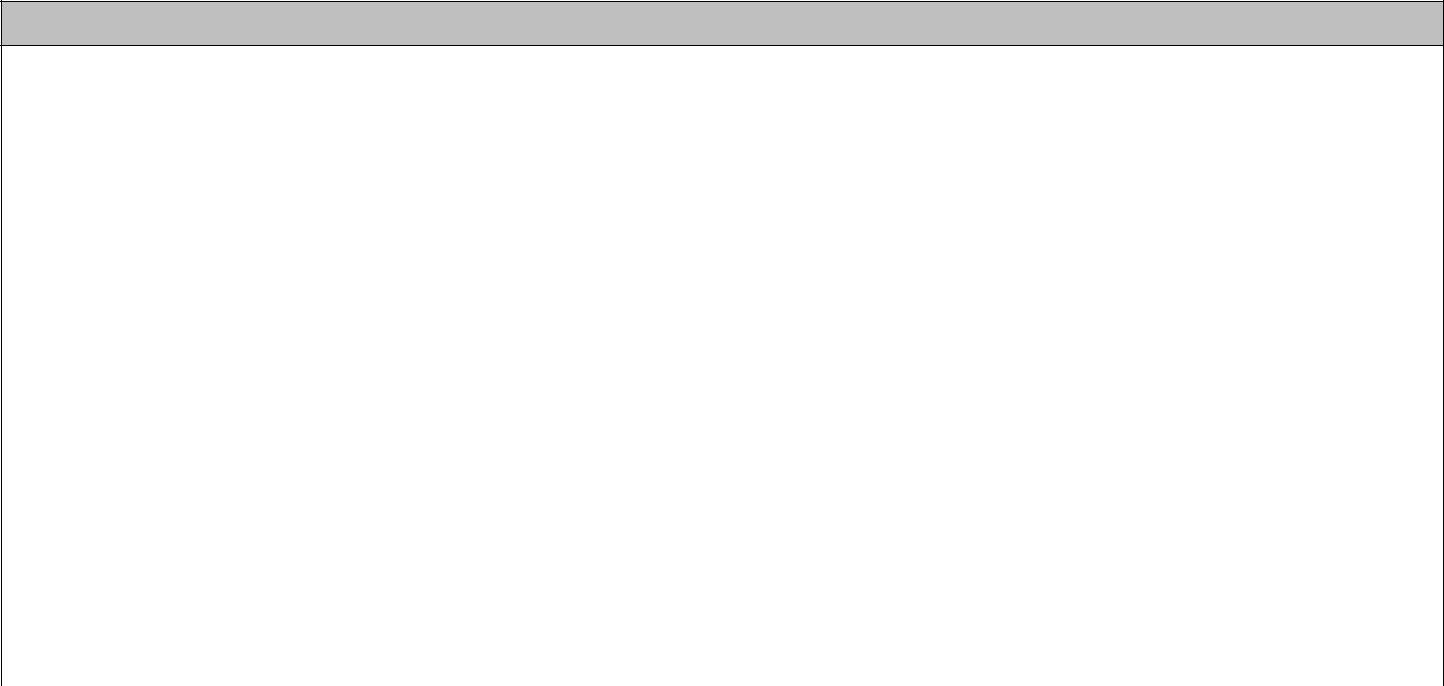 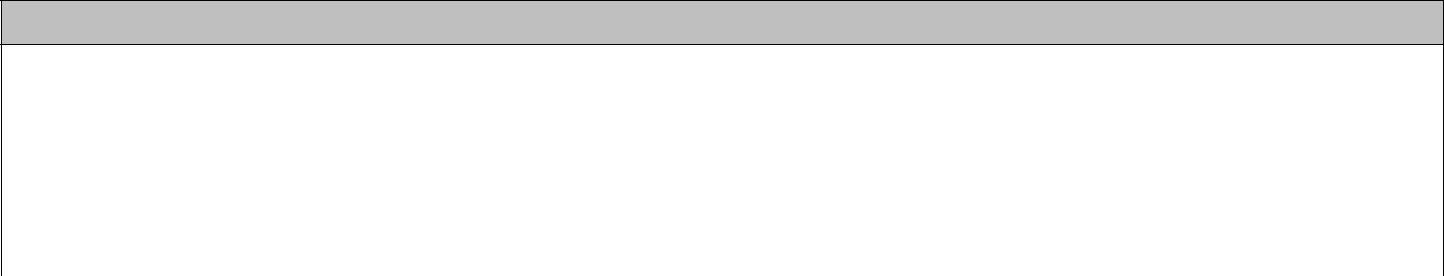 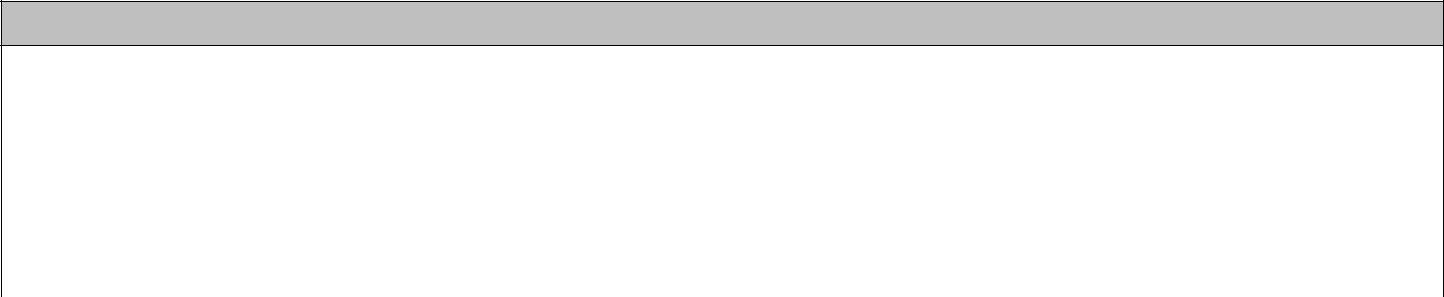 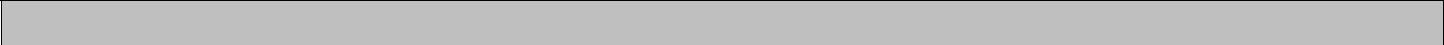 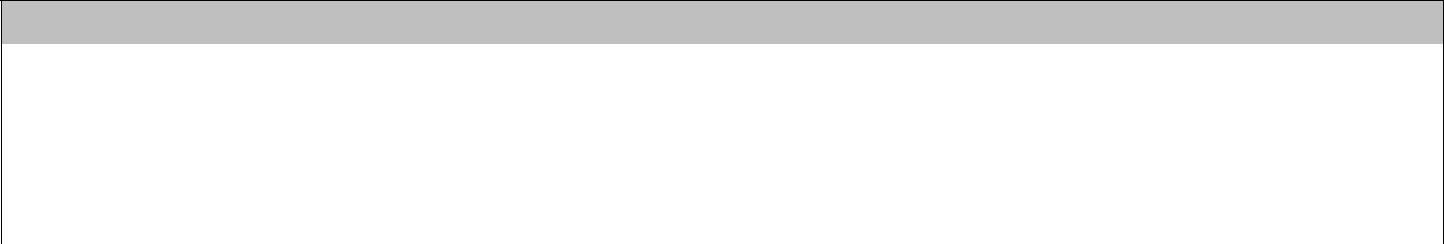 Cronograma de Atividades:Detalhar as ações do projeto a serem desenvolvidas pelo(s) professor(s) e pelos monitores. Na elaboração do cronograma, considerar dois períodos como o máximo de duração das atividades de monitoria.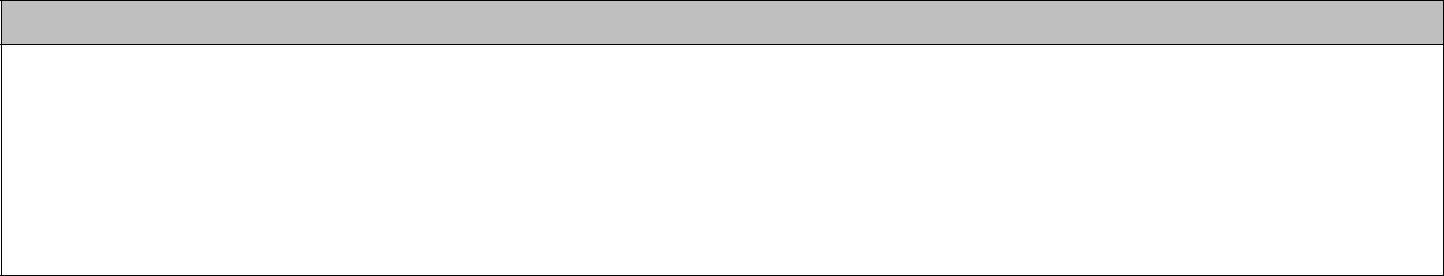 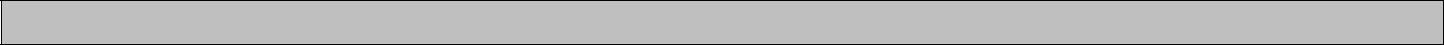 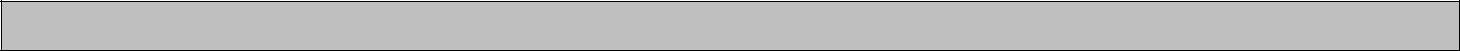 Relacionar as obras citadas na elaboração do projeto.Crato – CE,	de	de 2022.Assinatura do(a) Professor(a) ProponenteANEXO III – MODELO DE RELATÓRIO DE MONITORIARELATÓRIO DE ATIVIDADES – PERÍODO LETIVO  	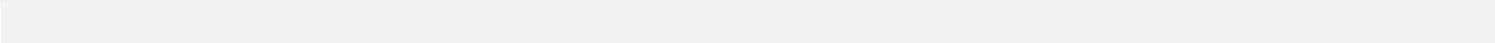 3.5.IV – AVALIAÇÃO DA DISCIPLINAAvaliação quantitativa do desempenho dos alunos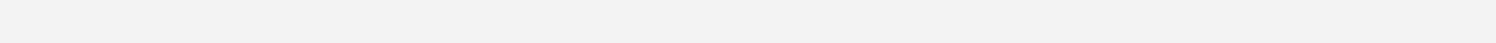 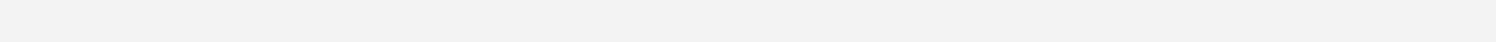  	Professor (a)	1. IDENTIFICAÇÃO1. IDENTIFICAÇÃO1. IDENTIFICAÇÃO1. IDENTIFICAÇÃOProponente:Proponente:Proponente:Proponente:Curso:Curso:Curso:Curso:Campus:Campus:Campus:Campus:Turno:Turno:Turno:Turno:Disciplina:Disciplina:Disciplina:Disciplina:Carga Horária:(	) Teórica(	) Teórica(	) PráticaNúmero de Vagas:(	) Voluntária(	) Voluntária(	)Remunerada2. AVALIAÇÃO DO PROJETO2. AVALIAÇÃO DO PROJETO2. AVALIAÇÃO DO PROJETO2. AVALIAÇÃO DO PROJETOCRITÉRIOSCRITÉRIOSPONTUAÇÃOPONTUAÇÃOa) Justificativa da necessidade de monitoria no contexto da disciplina no curso(0 – 15 pontos)a) Justificativa da necessidade de monitoria no contexto da disciplina no curso(0 – 15 pontos)b) Objetivos coerentes com a justificativa (0 – 10 pontos)b) Objetivos coerentes com a justificativa (0 – 10 pontos)c) Plano de ações do projeto a serem desenvolvidas pelo(s)	professor(es)	e	pelos	monitores	ecoerência do cronograma (0 – 15 pontos)c) Plano de ações do projeto a serem desenvolvidas pelo(s)	professor(es)	e	pelos	monitores	ecoerência do cronograma (0 – 15 pontos)d) Contribuições do projeto de monitoria para a disciplina (0 – 10 pontos)d) Contribuições do projeto de monitoria para a disciplina (0 – 10 pontos)TOTAL DE PONTOS DA AVALIAÇÃO DO PROJETOTOTAL DE PONTOS DA AVALIAÇÃO DO PROJETO3. AVALIAÇÃO DA EXPERIÊNCIA NA DISCIPLINA E EM MONITORIA3. AVALIAÇÃO DA EXPERIÊNCIA NA DISCIPLINA E EM MONITORIACRITÉRIOSPONTUAÇÃOa) Tempo de permanência do professor na disciplina para qual pleiteia a bolsa (03 pontos para cada semestre de orientação de monitoria – no máximo09 pontos)b) Orientação de monitoria de ensino voluntária e/ouremunerada (03 pontos por cada semestre de orientação de monitoria – no máximo 09 pontos)TOTAL DE PONTOS NA AVALIAÇÃO DAEXPERIÊNCIA4. AVALIAÇÃO DO CURRÍCULO4. AVALIAÇÃO DO CURRÍCULOCRITÉRIOSPONTUAÇÃOa) Publicação de livro completo, com ISBN, na área de atuação do professor (2,5 pontos por cadalivro – máximo 7,5 pontos)b) Publicação de capítulo ou organização de livro,com ISBN, na área de atuação do professor (1,5 pontos por cada capítulo – máximo 4,5 pontos)c) Publicação de artigo completo em periódicos especializados internacionais indexados, na área de atuação do professor (1,5 pontos por artigo –no máximo 4,5 pontos)d) Publicação de artigo completo em periódicos especializados nacionais indexados, na área de atuação do professor (1,5 pontos por artigo – nomáximo 4,5 pontos)e) Publicação de artigos em anais de eventos internacionais, na área de atuação do professor(01 ponto por artigo – no máximo 04 pontos)f) Publicação de artigo completo em anais  de  eventos nacionais, na área de atuação do professor (0,5 ponto por resumo – no máximo 02pontos)g) Publicação de resumo em anais de eventosinternacionais, na área de atuação do professor (0,5 ponto por resumo – no máximo 02 pontos)h) Publicação de resumo em anais de eventos nacionais, na área de atuação do professor (0,5ponto por resumo – no máximo 02 pontos)TOTAL DE PONTUAÇÃO DO CURRÍCULOPONTUAÇÃO TOTAL5. PARECER5. PARECERAtividadesMesesMesesMesesMesesMesesMesesMesesMesesMesesMesesAtividadesNúmero de turmas e número médio de alunos por turma, por disciplina, nos quatro últimos semestresNúmero de turmas e número médio de alunos por turma, por disciplina, nos quatro últimos semestresNúmero de turmas e número médio de alunos por turma, por disciplina, nos quatro últimos semestresNúmero de turmas e número médio de alunos por turma, por disciplina, nos quatro últimos semestresDisciplinaSemestreN° deN° de AlunosDisciplinaSemestreTurmasN° de AlunosAlunosAlunosTotalTotalTotal%%%AprovadosAprovadosReprovadosReprovadosTrancamentosTrancamentosReprovados por Faltas---Total = Matriculados1001001002. Avaliação qualitativa do desempenho dos alunosV – AUTOAVALIAÇÃO2. Avaliação qualitativa do desempenho dos alunosV – AUTOAVALIAÇÃO2. Avaliação qualitativa do desempenho dos alunosV – AUTOAVALIAÇÃO2. Avaliação qualitativa do desempenho dos alunosV – AUTOAVALIAÇÃO2. Avaliação qualitativa do desempenho dos alunosV – AUTOAVALIAÇÃO2. Avaliação qualitativa do desempenho dos alunosV – AUTOAVALIAÇÃO2. Avaliação qualitativa do desempenho dos alunosV – AUTOAVALIAÇÃO2. Avaliação qualitativa do desempenho dos alunosV – AUTOAVALIAÇÃO2. Avaliação qualitativa do desempenho dos alunosV – AUTOAVALIAÇÃO2. Avaliação qualitativa do desempenho dos alunosV – AUTOAVALIAÇÃO2. Avaliação qualitativa do desempenho dos alunosV – AUTOAVALIAÇÃO2. Avaliação qualitativa do desempenho dos alunosV – AUTOAVALIAÇÃO2. Avaliação qualitativa do desempenho dos alunosV – AUTOAVALIAÇÃOItensItensItensItensPéssimoRuimRuimRuimRegularRegularBomÓtimoMotivaçãoMotivaçãoMotivaçãoMotivaçãoDisponibilidadeDisponibilidadeDisponibilidadeDisponibilidadeIniciativaIniciativaIniciativaIniciativaRelacionamento com os alunosRelacionamento com os alunosRelacionamento com os alunosRelacionamento com os alunosResposta ao treinamento/orientaçãoResposta ao treinamento/orientaçãoResposta ao treinamento/orientaçãoResposta ao treinamento/orientaçãoNo geral, considera-se um monitorVI – CONSIDERAÇÕES FINAISNo geral, considera-se um monitorVI – CONSIDERAÇÕES FINAISNo geral, considera-se um monitorVI – CONSIDERAÇÕES FINAISNo geral, considera-se um monitorVI – CONSIDERAÇÕES FINAISNo geral, considera-se um monitorVI – CONSIDERAÇÕES FINAISNo geral, considera-se um monitorVI – CONSIDERAÇÕES FINAISNo geral, considera-se um monitorVI – CONSIDERAÇÕES FINAISNo geral, considera-se um monitorVI – CONSIDERAÇÕES FINAISNo geral, considera-se um monitorVI – CONSIDERAÇÕES FINAISNo geral, considera-se um monitorVI – CONSIDERAÇÕES FINAISNo geral, considera-se um monitorVI – CONSIDERAÇÕES FINAISNo geral, considera-se um monitorVI – CONSIDERAÇÕES FINAISNo geral, considera-se um monitorVI – CONSIDERAÇÕES FINAISDo Monitor com relação à MonitoriaDo papel da Monitoria para a DisciplinaMonitor (a)Do Monitor com relação à MonitoriaDo papel da Monitoria para a DisciplinaMonitor (a)Do Monitor com relação à MonitoriaDo papel da Monitoria para a DisciplinaMonitor (a)Do Monitor com relação à MonitoriaDo papel da Monitoria para a DisciplinaMonitor (a)Do Monitor com relação à MonitoriaDo papel da Monitoria para a DisciplinaMonitor (a)Do Monitor com relação à MonitoriaDo papel da Monitoria para a DisciplinaMonitor (a)Do Monitor com relação à MonitoriaDo papel da Monitoria para a DisciplinaMonitor (a)Do Monitor com relação à MonitoriaDo papel da Monitoria para a DisciplinaMonitor (a)Do Monitor com relação à MonitoriaDo papel da Monitoria para a DisciplinaMonitor (a)Do Monitor com relação à MonitoriaDo papel da Monitoria para a DisciplinaMonitor (a)Do Monitor com relação à MonitoriaDo papel da Monitoria para a DisciplinaMonitor (a)Do Monitor com relação à MonitoriaDo papel da Monitoria para a DisciplinaMonitor (a)Do Monitor com relação à MonitoriaDo papel da Monitoria para a DisciplinaMonitor (a)3. Do Professor Orientador com relação ao Monitor3. Do Professor Orientador com relação ao Monitor3. Do Professor Orientador com relação ao Monitor3. Do Professor Orientador com relação ao Monitor3. Do Professor Orientador com relação ao Monitor3. Do Professor Orientador com relação ao Monitor3. Do Professor Orientador com relação ao Monitor3. Do Professor Orientador com relação ao Monitor3. Do Professor Orientador com relação ao Monitor3. Do Professor Orientador com relação ao Monitor3. Do Professor Orientador com relação ao Monitor3. Do Professor Orientador com relação ao Monitor3. Do Professor Orientador com relação ao Monitor